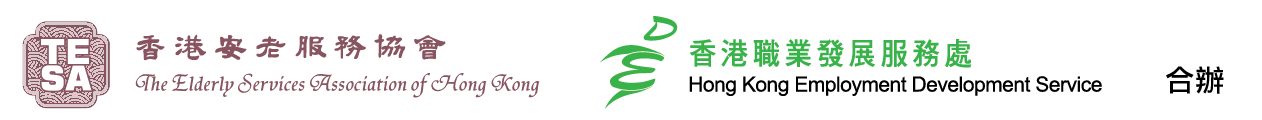 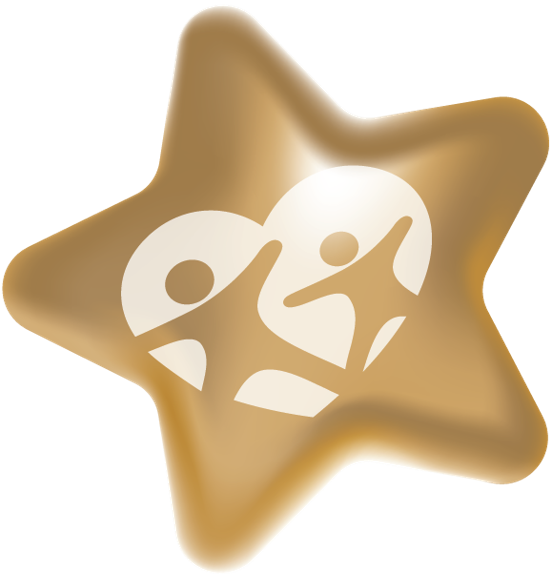 第六屆安老服務傑出員工選舉提名表格 (文字版本)* 在本表格內提供的個人資料將予以保密處理，並只供有關選舉活動的用途A. 個人資料 (請於適當位置加  號)B. 安老服務工作經驗C. 在職進修       請列出參選人在2020年9月至2022年8月曾進修與工作或專業相關的課程或培訓活動 (如表格空間不足，可另頁填寫) 請在以下各甄選準則的範疇，選出你對參選人最優秀表現的3個主要範疇(以優先次序排列)，並詳列例子說明。服務態度請在以下各甄選準則的範疇，選出你對參選人最優秀表現的3個主要範疇(以優先次序排列)，並詳列例子說明。工作知識技能 (按職位要求的相對工作知識及技能)團隊合作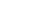 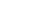 聯絡人資料 聲明本人謹此聲明提名表格的內容真確無訛，本人明白有關提名表格及相關證明文件均不會退還本人。本人同意主辦機構及評審團對選舉結果有最終裁決權。提名人簽署  	日	期 		機構/單位印章   	參選組別 (請於適用位置加號 ) ：前線	 專業第一部份: 參選人資料中文姓名中文姓名英文姓名性別	男	女年齡教育程度	小學	中學	大專或以上香港身份證號碼 (包括英文字母及首四個數字) 例如 : 身份證號碼為  "A123456(0)"，請填"A1234"香港身份證號碼 (包括英文字母及首四個數字) 例如 : 身份證號碼為  "A123456(0)"，請填"A1234"聯絡電話通訊地址通訊地址通訊地址電郵地址電郵地址專業資格（如適用）在現公司/機構擔任的職位 在現時職位的年資 :共                    年在現公司/機構擔任的職位 在現公司/機構的年資: 共                    年以往曾擔任的其他職位（如適用） 在現公司/機構的年資: 共                    年以往曾擔任的其他職位（如適用） 在安老服務的年資 :共                    年課程 / 培訓活動名稱日期訓練時數主辦機構 / 學院第二部份 : 提名原因	範疇 優先次序   請提供例子說明 (如空間不足，請在其他資料補充。)經常表現敬業樂業精神積極回應長者的需要對長者及家人十分友善願意承擔額外責任願意接受轉變範疇 優先次序  請提供例子說明 (如空間不足，請在其他資料補充。)能充分掌握長者身心需要經常準時準確地完成工作能迅速有效處理突發事件能熟練地運用與職位相關的知識和技巧工作表現得到長者或其家人的讚賞積極提供改善服務的意見主動及樂於學習範疇 優先次序  請提供例子說明 (如空間不足，請在其他資料補充。)明白個人在團隊的角色與同事溝通良好與上級/下屬相處和洽對機構有強烈歸屬感清楚明白服務單位的規則第三部份: 提名單位資料 (請於適當位置加 號)單位名稱單位名稱單位名稱所屬機構/集團所屬機構/集團所屬機構/集團負責人姓名	□ 先生   □ 女士負責人姓名	□ 先生   □ 女士職位聯絡電話傳真號碼電郵地址通訊地址通訊地址通訊地址聯絡人姓名	□ 先生   □ 女士聯絡人姓名	□ 先生   □ 女士職位聯絡電話傳真號碼電郵地址通訊地址通訊地址